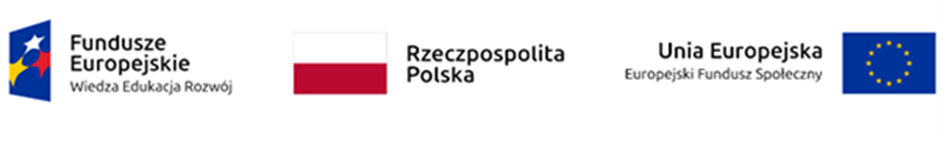 Znak sprawy INZ.374.4.2021.ACZAMAWIAJĄCYDyrektor Urzędu Morskiego w Gdyniul. Chrzanowskiego 1081-338 GdyniaWYKONAWCA:NAZWA: ………………………………………ADRES: ……………………………………….    
NIP: ……………………………………………FORMULARZ OFERTY na wykonanie: świadczenie usługi prowadzenia i mediacji spotkań konsultacyjnych, realizowanych w ramach projektu „Projekty planów zagospodarowania przestrzennego dla obszarów portowych, Zalewu Wiślanego oraz projekty planów szczegółowych dla wybranych akwenów” (przedmiot zamówienia)W odpowiedzi na zapytanie ofertowe z dnia 07.09.2021 r. na: świadczenie usługi prowadzenia i mediacji spotkań konsultacyjnych, realizowanych w ramach projektu „Projekty planów zagospodarowania przestrzennego dla obszarów portowych, Zalewu Wiślanego oraz projekty planów szczegółowych dla wybranych akwenów”oferuję wykonanie przedmiotu zamówienia za cenę:Spotkanie dot. wstępnej wersji projektu planu zagospodarowania przestrzennego dla wód przyległych do brzegu morskiego na odcinku od Władysławowa do Łeby wraz z Prognozą OOŚnetto:……………………………..złbrutto: ………………………….  zł, (słownie: …………………………………………………………………… zł brutto, w tym podatek VAT: w wysokości (……%)*,…..… złSpotkanie dot. projektu planu zagospodarowania przestrzennego morskich wód wewnętrznych Zalewu Wiślanego wraz z Prognozą OOŚ (tzw. dyskusja publiczna)netto:……………………………..złbrutto: ………………………….  zł, (słownie: …………………………………………………………………… zł brutto, w tym podatek VAT: w wysokości (……%)*,…..… złSpotkanie dot. projektu planu zagospodarowania przestrzennego akwenów portu morskiego w Elblągu wraz z Prognozą OOŚ (tzw. dyskusja publiczna)netto:……………………………..złbrutto: ………………………….  zł, (słownie: …………………………………………………………………… zł brutto, w tym podatek VAT: w wysokości (……%)*,…..… złW sumie za całość zamówienia:netto:……………………………..złbrutto: ………………………….  zł, (słownie: …………………………………………………………………… zł brutto, w tym podatek VAT: w wysokości (……%)*,…..… zł*Urząd Morski nie jest podatnikiem w rozumieniu ustawy z dnia 11 marca 2004 roku  o podatku od towarów i usług. Ciężar określenia właściwej stawki VAT spoczywa na Wykonawcy składającym ofertę. termin wykon zamówienia: do 19.11.2021 r.,okres gwarancji (jeżeli dotyczy): …………………...……….,………………………………………………………………….,…………………………………………………………………..2. Oświadczam, że zapoznałem się z opisem przedmiotu zamówienia i wzorem umowy i nie wnoszę do niego /do nich* zastrzeżeń.* niewłaściwe skreślić3. Oświadczam, że posiadam niezbędną wiedzę i doświadczenie do wykonania przedmiotu zamówienia, w rozumieniu pkt 3 zapytania ofertowego, tzn. prowadziłem nw. spotkania konsultacyjne:4. Oświadczam, że posiadam / nie posiadam* dodatkowego doświadczenie (Dd), szczegółowo opisane w pkt 4b zapytania ofertowego, tzn. prowadziłem nw. spotkanie konsultacyjne dot. obszaru morskiego:*niewłaściwe skreślić5. Oświadczam, że posiadam / nie posiadam* dodatkowych kwalifikacji (Dk), szczegółowo opisane w pkt 4c zapytania ofertowego (w przypadku oświadczenia posiadania dodatkowych kwalifikacji należy załączyć dokument potwierdzający ukończenie szkolenia lub ukończenie studiów podyplomowych z mediacji)*niewłaściwe skreślićZałącznikami do niniejszego formularza oferty stanowiącym integralną część oferty są:………………………………………………………………….………………………………………………………………….………………………………………………………………….………………………………………………………………….………………………., dnia ………………………  ………………………………										podpis Wykonawcy l.p.Przedmiot spotkania konsultacyjnegoData spotkaniaIlość uczestników spotkania12l.p.Przedmiot spotkania konsultacyjnegoIlość uczestników spotkania1.